KijkwijzerWat verandert er met de nieuwe wet vennootschappen vanaf 1 mei 2019?Sinds 1 mei 2019 is er een nieuwe wet vennootschappen van kracht!Het vorige wettelijke kader voor vennootschappen was dringend aan modernisering toe; het oude systeem was een wirwar van vennootschapsvormen. Om het ondernemen aantrekkelijker, eenvoudiger en flexibeler te maken, heeft het nieuwe systeem deze brij teruggeschroefd naar vier verschillende vennootschapsvormen: de besloten vennootschap (bv), de naamloze vennootschap (nv), de coöperatieve vennootschap (cv) en de maatschap. De kenmerken van de verschillende oude vennootschapsvormen zijn grotendeels overgedragen en herwerkt in de nieuwe vennootschapsvormen. 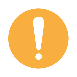 Wat betekent de nieuwe vennootschapswet voor bestaande ondernemingen?Elke nieuwe vennootschap die wordt opgericht sinds 1 mei 2019 zal automatisch onder het nieuwe systeem terechtkomen. Bestaande vennootschappen krijgen een overgangsperiode tot 1 januari 2024 om zich om te vormen tot een van de vier nieuwe vennootschapsvormen. Ondernemingen die tegen dan nog niet in orde zijn, worden door de wet automatisch aangepast. De oude vennootschap……wordt de nieuwe vennootschapBesloten vennootschap met beperkte aansprakelijkheid (bvba)Besloten vennootschap (bv)Eenpersoons-bvba (ebvba)Besloten vennootschap (bv)Starters-bvba (s-bvba)Besloten vennootschap (bv)Naamloze vennootschap (nv)Naamloze vennootschap (cv)Vennootschap onder firma (vof)MaatschapCommanditaire vennootschap (comm. v)MaatschapCommanditaire vennootschap op aandelen (comm. va)Naamloze vennootschap (nv)Coöperatieve vennootschap met beperkte aansprakelijkheid (cvba)Besloten vennootschap (bv)Coöperatieve vennootschap met onbeperkte aansprakelijkheid (cvoa)MaatschapVennootschap met sociaal oogmerk (vso)Coöperatieve vennootschap (cv)Landbouwvennootschap (lv)MaatschapEconomisch samenwerkingsverband (esv)MaatschapTijdelijke handelsvennootschapMaatschapStille handelsvennootschapMaatschap